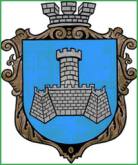 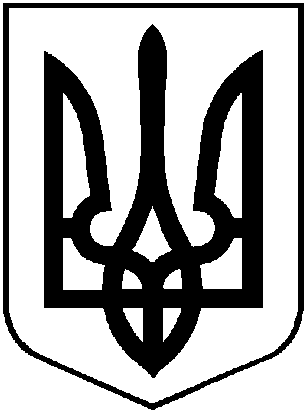 УКРАЇНАХМІЛЬНИЦЬКА МІСЬКА РАДАВІННИЦЬКОЇ ОБЛАСТІВиконавчий комітетР І Ш Е Н Н Явід  14 вересня 2018 р.                                                   №369Про надання КП «Хмільникводоканал»Хмільницької міської радиповноважень замовника	Розглянувши звернення комунального підприємства «Хмільникводоканал» Хмільницької міської ради від 10.09.2018 року №336  щодо надання підприємству повноважень замовника при виконанні робіт  з будівництва, реконструкції, технічного переоснащення об’єктів водопровідно-каналізаційного господарства міста Хмільника, відповідно до Закону України «Про регулювання містобудівної діяльності», з метою якісного і своєчасного виконання зазначених робіт, керуючись ст. 29, 59 Закону України «Про місцеве самоврядування в Україні»,  виконавчий комітет Хмільницької міської радиВ И Р І Ш И В :Уповноважити комунальне підприємство «Хмільникводоканал» Хмільницької міської ради на виконання функцій замовника при виконанні робіт  з будівництва, реконструкції, технічного переоснащення об’єктів водопровідно-каналізаційного господарства міста Хмільника, визначених міською Програмою забезпечення населення міста якісною питною водою на 2013-2020 рр. (зі змінами).    2. Контроль за виконанням цього рішення покласти на заступника міського   голови з питань діяльності виконавчих органів міської ради Загіку В.М.         Секретар міської ради                                              П.В.Крепкий